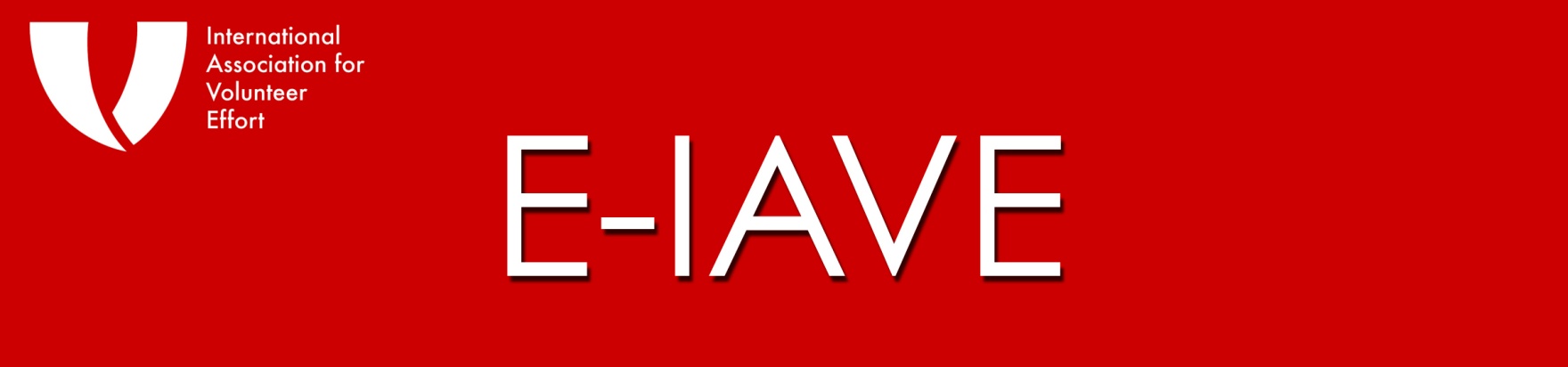 Abril-Mayo 2014En esta ediciónNoticias de IAVELa Elección del nuevo Presidente Mundial de IAVE está en Marcha IAVE lanza campaña de Crowdfunding para Becas para la Conferencia ... ... Y ¡Necesitamos su ayuda! Grandes ponentes para celebrar a los Jóvenes Voluntarios en la 8 ª Conferencia Mundial de Voluntariado Juvenil de IAVE Se extiende el plazo de inscripción para los Premios Globales de Voluntariado Corporativo de IAVE IAVE le da la bienvenida a los nuevos miembros del Consejo Global de Voluntariado CorporativoNoticias de los miembros de IAVEEl Desafío Regional Desde África: IAVE en Nigeria se embarca en una caminata por la Salud y el ejercicio Desde los Estados Árabes: El Centro de Somalia para Actividades de Voluntariado: una vela de hace mucho tiempo... que finalmente ha sido iluminada.Desde Europa: Universidad Europea de Voluntariado prevista para septiembre De América Latina: El envejecimiento y el voluntariado: nuevas oportunidades para el desarrollo humano La última palabra: Crowdfunding para Becas!-------------------- La Elección del nuevo Presidente Mundial de IAVE está en Marcha La votación para el nuevo Presidente Mundial de IAVE se inició el 1 de mayo con la distribución de la información sobre los candidatos y las boletas a todos los miembros (de pago) actuales hasta el 15 de abril, la fecha límite fue anunciada. Este año, por primera vez, se distribuyó en seis idiomas - árabe, chino, Inglés, coreano, ruso y español. Para ver los vídeos de los candidatos y leer la información de sus antecedentes en los seis idiomas, por favor vaya a http://iave.org/election2014.Miembros: Si no recibieron los documentos de votación, por favor comuníquense a info@iave.org inmediatamente.IAVE lanza campaña de Crowdfunding para Becas para la Conferencia... Por primera vez, IAVE han lanzado una campaña de “crowdfunding” para recaudar fondos para becas para ayudar a personas a que asistan a la Conferencia Mundial de Voluntariado de IAVE de este año en Australia (vaya a www.iave2014.org para ver los detalles de la conferencia).Para más información de la campaña, por favor vaya a  https://www.indiegogo.com/projects/23rd-iave-world-volunteer-conference. ...Y ¡Necesitamos su ayuda! Para que la campaña de “recaudación masiva” sea exitosa, necesitamos ser una (masa) multitud!  Eso significa que tenemos que correr la voz a tantas personas como sea posible lo más rápido posible. Estas son algunas maneras en que puede ayudar: 1. Haga una contribución en https://www.indiegogo.com/projects/23rd-iave-world-volunteer-conference y añada su nombre a la lista de contribuyentes. Por favor sepan que cualquier aporte de cualquier cantidad es bienvenido. 2. Deje que las personas en su propia red sepan sobre esta campaña. Envíeles el enlace y anímeles a unirse a usted en este apoyo. 3. Anime a su red para invitar a sus colegas, amigos, etc…- más fondos para apoyar becas, más inspiración para todo el mundo! ¡Gracias!Grandes ponentes para celebrar a los Jóvenes Voluntarios en la 8ª Conferencia Mundial de Voluntariado Juvenil de IAVE La Conferencia de Voluntariado Juvenil de IAVE, que tendrá lugar en Gold Coast, Queensland, del 15 al17 de Septiembre, ha sido diseñada para desafiar, informar, estimular y promover a los jóvenes que están involucrados en esfuerzos voluntarios. Precede a la 23ª Conferencia Mundial de Voluntariado de IAVE que comienza al término de la conferencia de la juventud. Tenemos el placer de anunciar la confirmación de Ben Saulo como uno de nuestros principales oradores. Ben es el director-fundador de la National Indigenous Youth Leadership Academy, en la cual participan jóvenes indígenas para liderar un cambio positivo en las comunidades a lo largo de Australia. Es un descendiente de las naciones Wemba y Gunjitmara de Western Victoria, en la actualidad es miembro del Consejo de la Comisión Nacional para la UNESCO, Director de la Red de Liderazgo Indígena de Victoria, y embajador de Bienvenido a Australia.El se une a Holly Randsom, quien el mes pasado fue anunciada como orador principal. El año pasado se convirtió en la presidenta Rotary más joven del mundo, y fue nombrada como Australiana Occidental del Año y Joven Voluntario del Año. También estarán Agnetta Nyalita (Kenia y Sudáfrica) y Daniel Buriticá (Colombia), representantes de la juventud en la Junta Directiva de IAVE. Agnetta es la coordinadora de los programas de voluntariado y las actividades de promoción de VSO RAISA y la Refugee Aid Organization con sede en Sudáfrica. Su atención se centra en el apoyo a la promoción y el fortalecimiento del voluntariado nacional y regional de la región del sur de África. Ella tiene una gran riqueza de conocimientos, experiencia y pasión por el voluntariado, con más de 10 años de voluntariado en áreas de juventud y empoderamiento de la mujer y promoviendo una educación de calidad y el emprendimiento social.Daniel es fundador y presidente de la Red Colombiana de Jóvenes ‘RECOJO’, la primera red de jóvenes emprendedores sociales en Colombia. Él ha llevado el mensaje de los jóvenes comprometidos a más de nueve países. Junto con su empresa, creó el campamento BAKONGO, que apodera a los líderes sociales y a CIELOaTIERRA el primer programa de emprendimiento social para las escuelas. Para obtener más información sobre el programa de la Conferencia Juvenil, puede visitar nuestro sitio web: http://www.iave2014.org/program/youth-conference-program. Reserve la fecha y únase a nosotros en Australia!Application Deadline Extended for IAVE'S Global Corporate Volunteer AwardsLa fecha límite de recepción para candidaturas de los Premios Globales de Voluntariado Corporativo de IAVE se ha extendido hasta el 20 de mayo.Las aplicaciones son bienvenidas para una o ambas categorías de premios: el Premio del Programa de Voluntariado Corporativo Global y el Premio de Práctica Inspiradora. Para acceder al formulario de nominación para los premios, por favor visite https://iave.org/content/application-process-open-iaves-global-corporate-volunteer-awards.El Premio del Programa de Voluntariado Global de IAVE reconoce a una compañía global que muestre un enfoque global ejemplar de voluntariado corporativo mundial - con una estrategia bien pensada que encaje muy bien con sus valores, prioridades y cultura; un entendimiento y apreciación de los problemas mundiales y las realidades locales; y actividades que aborden problemas serios de una manera seria.El Premio de prácticas inspiradoras reconoce a una compañía global que haya creado una iniciativa única, de alto impacto de voluntarios dentro de su programa de voluntariado corporativo global en general - una iniciativa diseñada para cumplir con una comunidad específica o necesidad social. Este premio es acerca de los resultados tangibles de una estrategia específica basada en el voluntariado para satisfacer una necesidad particular.IAVE le da la bienvenida a los nuevos miembros del Consejo Global de Voluntariado CorporativoEl Consejo Global de Voluntariado Corporativo de IAVE se complace en dar la bienvenida a estas nuevas empresas a nuestra floreciente red, y esperamos sus contribuciones únicas! Avnet - Avnet, Inc. es uno de los mayores distribuidores de componentes electrónicos, semiconductores, conectores, soluciones de TI y productos informáticos en el mundo. Avnet acaba de cumplir 50 años, y tiene un programa de relaciones comunitarias de gran éxito, que se centra principalmente en la educación y los niños.Grainger - Grainger ayuda a los clientes a ahorrar tiempo y dinero, ofreciéndoles los productos adecuados para mantener sus instalaciones en funcionamiento. Los clientes de Grainger son dos millones de empresas e instituciones en más de 150 países. El lema de Grainger es "para los que logran que se haga", y que sin duda también se aplica a sus esfuerzos filantrópicos y de voluntariado corporativo!McDonald’s – McDonald’s Corporation y sus famosos arcos dorados son reconocidos en todo el mundo. McDonald’s es la compañía líder de comida rápida del mundo, con más de 35,000 restaurantes que reciben a casi 70 millones de personas en más de 100 países cada día. Retribuir a la comunidad es un valor central de McDonald’s y un fundamento de la cultura McDonald’s.McKesson - Es la empresa más antigua y más grande de servicios de atención de la salud en los Estados Unidos, McKesson juega un papel integral en la atención de la salud y tiene una visión única para su futuro. Ellos atienden a más del 50% de los hospitales estadounidenses, 20% de los médicos y el 100% de los planes de salud, y como el distribuidor farmacéutico más grande de América del Norte, entregan un tercio de todos los medicamentos que se usan todos los días. McKesson se está expandiendo a nivel mundial con gran rapidez, y están muy contentos de aprender de las empresas globales del CGVC sobre cómo hacer una diferencia como un buen ciudadano corporativo en muchos países nuevos.Alcoa - Alcoa es el tercer mayor productor de aluminio del mundo, y realiza operaciones en 31 países. Alcoa se extiende a las comunidades de todo el mundo a través de su programa de voluntariado, incluyendo el Programa BRAVO, los empleados de Alcoa en acción, su programa de acción, y sus iniciativas Greenworks. Ellos esperan expandir sus esfuerzos a través de la participación con el CGVC. Newell-Rubbermaid - Más de 100 años de antigüedad, Newell Rubbermaid es un comercializador global de productos de consumo y comerciales con una sólida cartera de marcas líderes. Se enfoca en la sostenibilidad de sus productos y en su huella, Newell Rubbermaid también se centra en invertir en los talentos y fondos que construyen comunidades más fuertes.Noticias de los miembros de IAVEEl Desafío Regional A finales del mes pasado, se lanzó un reto a los representantes regionales de la Junta Directiva de IAVE: ¿Puede darnos un artículo de su región para cada E-IAVE hasta finales de 2014? Ellos respondieron afirmativamente y, con esta edición, el desafío está en marcha. Los primeros líderes con artículos para este mes son África, los Estados Árabes, Europa y América Latina. ¡Esperamos que Asia-Pacífico y América del Norte se unan en los próximos meses!Desde ÁfricaIAVE en Nigeria se embarca en una caminata por la Salud y el ejercicio(Gracias a Elezuo O. Elezuo, Representante Nacional de IAVE en Nigeria por este artículo.)Hay un viejo dicho que dice que "la salud es riqueza". En nuestra sociedad actual con el aumento de casos de fallas del corazón, paros cardíacos, hipertensión, aterosclerosis y obesidad, la importancia del ejercicio no se puede exagerar.El ejercicio regular contribuye a una mejor salud al quemar el exceso de grasas en nuestro cuerpo y mejorar la circulación de la sangre, la excreción y en última instancia conduce a la aptitud física y cuerpos sanos.Fue en reconocimiento de esto que la International Association for Volunteer Effort (IAVE) en Nigeria en colaboración con otras organizaciones no gubernamentales y organizaciones de voluntarios organizó una caminata para "la salud y el ejercicio” en Umuahia, Estado de Abia, Nigeria el sábado 15 de marzo, 2014, para recordar a la gente la importancia de hacer ejercicio para una buena salud. La caminata de la salud y el ejercicio que partió de los locales de Vision Africa Radio difundida en la Corporación de Radiodifusión del estado de Abia (BCA), pasó en Ikot Ekpene Road, luego a Aba Road, luego a Azikiwe Road, y de nuevo a las instalaciones de Vision Africa Radio cubriendo una distancia de unos 4 kilómetros. La caminata salud y ejercicio fue un gran éxito y una experiencia que vale la pena.Desde los Estados ÁrabesEl Centro de Somalia para Actividades de Voluntariado: una vela de hace mucho tiempo... que finalmente ha sido iluminada.(Gracias a Eng. Mohamed Adam Isak, Director Ejecutivo de SOCVA, por este artículo.)Fue un honor para la Dar Al-Elmi Charity Organization participar en la Segunda Conferencia Regional de Voluntariado IAVE para los Estados Árabes, celebrada en Omán en noviembre de 2013. Los miembros de Dar Al- Elmi, Mohamed Abdirasak Abdullahi y Mohamed Adam Isak, tuvieron la gran oportunidad de aprender y compartir con los demás participantes muchos aspectos del voluntariado. Después regresaron a Somalia comenzaron a pensar cómo podrían crear un centro especial para las actividades de voluntariado en Somalia. Como resultado de ello, el Centro de Somalia para las Actividades de Voluntariado (Somali Center for Voluntary Activities - SOCVA) fue lanzado el 07 de marzo 2014 en el Hotel Safari en la capital somalí, Mogadiscio, con la participación de representantes de organizaciones, empresas y universidades.En la apertura de la ceremonia, el Sr. Jaama' Hussein Mohammed, profesor de la Universidad Simad, presidente de la Asamblea General de SOCVA, señaló que durante los largos años de guerra e inestabilidad: “El voluntario fue el único que dio a los somalíes un rayo de esperanza. La mayor parte de lo que vemos en Somalia en relación a escuelas, universidades y hospitales ha sido proporcionado por los voluntarios, tanto interna como externamente." Señaló que “el voluntariado es, para la sociedad somalí, heredado de generación en generación."Sheikh Hussein Agal, Director de la Escuela Primaria y Secundaria Jowhar Al-Islam, se refirió a la importancia del trabajo voluntario en el Islam, y citó los versos del Corán y las tradiciones del profeta Mahoma, la paz sea con él, que fomentan el voluntariado, y señaló que en el interés del desarrollo lo mejor es confiar en Dios y el pueblo somalí, en lugar de la ayuda internacional.El Sr. Abubakar Moallim Abdali, profesor de la Universidad de la Esperanza, Director Ejecutivo Adjunto del SOCVA, habló de la importancia del trabajo voluntario en este momento en la sociedad somalí, con la esperanza de que el Centro tendrá un papel importante en el desarrollo de una visión estratégica para la activación del trabajo voluntario en Somalia.Mohamed Adam Isak, profesor de la Universidad de Mogadiscio, Director Ejecutivo de SOCVA, expresó su gratitud en referencia a que SOCVA sería un miembro oficial de la Federación Árabe para las Actividades de Voluntariado, que actualmente cuenta con diecinueve países árabes miembros. Explicó que la Unión, desde su creación en 2003, fue capaz de lograr mucho en el ámbito del voluntariado. También señaló que el Centro de Somalia para las Actividades de Voluntariado tiene el honor de ser el Representante Nacional de IAVE para Somalia. El Secretario General del Centro, el Profesor Mohammad Abdirasak Abdullahi, instó a todos los somalíes a unirse al Centro y espera que el número de voluntarios registrados en Somalia llegue a un millón en el 2020.Para mayor información sobre SOCVA por favor visite: www.SOCVA.Blogspot.com, https://www.facebook.com/TheSomaliCenterForVoluntaryActivitiesDesde EuropaUniversidad Europea de Voluntariado prevista para septiembre (Gracias a Eugen Baldas, Representante Regional de Europa, por este artículo.)El séptimo período de sesiones de la Universidad Europea de Voluntariado (European University for Volunteering - EUV) se llevará a cabo del 9-12 septiembre, 2014 en Rolduc/Países Bajos y Aachen/Alemania. Las Universidades Sociales y Caritas en Nordrhein-Westfalen son las organizadoras; Martin Schulz, el actual presidente del Parlamento Europeo, ha aceptado ser el dirigente de la séptima sesión de la EUV.Una "Europa de los ciudadanos" depende del vívido intercambio de ideas sobre la sociedad civil, así como la importancia de la participación cívica y comunitaria en cada país individualmente. La Universidad Europea de Voluntariado 2014 propone la siguiente tesis: La participación Cívica y de la comunidad forman los tres principios de cada sociedad europea en iniciativas muy diversas y formas de participación: la democracia, la participación social y la responsabilidad. La convocatoria de artículos terminó en abril; el programa definitivo será publicado en breve.La Junta de IAVE acordó estar involucrada con la EUV como una actividad de IAVE en Europa. La Asamblea General de la Asociación de la Universidad Europea de Voluntariado eligió la junta directiva de la EUV: Prof. Dr. Georg von Schnurbein, Centro de Estudios de Filantropía de la Universidad de Basilea, Viola Krebs, Representante Nacional de IAVE en Suiza y Eugen Baldas; Representante Regional de IAVE para Europa. Encuentre más información sobre la EUV en: http://www.euvolunteering.org.Desde América LatinaEnvejecimiento y voluntariado: nuevas oportunidades para el desarrollo humano(Gracias a Oscar Bravo, Representante Nacional de IAVE en Perú, por este artículo.  Oscar lo invita a discutir este artículo a su correo: obc49@yahoo.com.)Según estudios de la Organización Panamericana de la Salud OPS/OMS, para el año 2025, los países de América Latina tendrán  poblaciones de 60 o más años,  superior al 10% de la población de sus países. Este proceso se da en los países en desarrollo en un tiempo mucho menor al de los países desarrollados. América Latina está envejeciendo a un ¼ del tiempo que le llevó a Estados Unidos.  En el 2050, habrá más gente mayor de 60 años que menores de 15 años,  30% de la población será de 60 años o más y la mayoría serán mujeres mayores,  el 80% de todas las personas mayores del mundo vivirán en países en desarrollo.Este proceso se da en medio de la gran desigualdad existente en la región, la mayor de todo el mundo. (Ref. CEPAL, UNFPA, OPS / OMS, HelpAge)Envejecimiento activo y voluntariadoLa OMS indica que el envejecimiento activo es un proceso que permite mejorar las oportunidades de bienestar físico, mental y social durante toda la vida.   El concepto envejecimiento activo contribuye a una vida más larga, mejor salud, mayor productividad y una mejor calidad de vida. El término "activo" no se refiere sólo a la actividad física, incorpora conceptos de participación social, cultural, económica, cívica y espiritual. El envejecimiento activo postula el reconocimiento de los derechos humanos de las personas y es la base de la prevención en salud.Nuevo Voluntariado Corporativo La responsabilidad social corporativa y el voluntariado intergeneracional destacan el valor de la vejez y envejecimiento, como una preparación para la jubilación y la vejez activa. Favorece la fidelidad de los colaboradores. Los colaboradores jubilados, mantienen un vínculo con las empresas  a través del voluntariado corporativo intergeneracional. Contribuye al aumento de capital social y  la gobernabilidad. Disminuyen los conflictos sociales.  Voluntariado IntergeneracionalDesarrollado con y para personas de todas las edades. Los adultos mayores son los protagonistas. Participan abuelos, padres, hijos y nietos, de la empresa y/o la comunidad.Envejecimiento activo y voluntariado. Experiencia en PerúOrganizaciones de autoayuda o ayuda mutua son reconocidas como organizaciones de voluntariado.Adultos mayores que participan en el proceso, se reconocen como ciudadanos con plenos derechos. Presentan sus demandas y propuestas ante las autoridades y la sociedad. La última palabraCrowdfunding para Becas! Ayúdenos a hacerlo una realidad!https://www.indiegogo.com/projects/23rd-iave-world-volunteer-conference